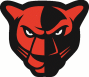 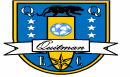 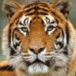 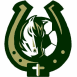 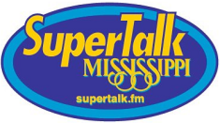 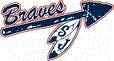 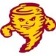 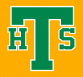 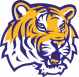 3-4 	Columbia at South Jones		6pm3-8	Petal at Gautier			TBA3-17	Laurel at Hattiesburg		6pm3-18	West Jones at Taylorsville	7pm3-29	Petal at West Jones		1pm4-1	South Jones at West Jones	7pm4-5	Brookhaven at Petal		11am4-7	Laurel at Bay Springs		7pm (Monday)4-12	Petal at Greene County		TBA4-15	Brandon at Petal 			7pm4-21	Laurel at South Jones		7pm (Monday)20 (30 sec.) commercials Monday thru Friday 6am to 6pm20 Promotional commercials each monthTotal Cost: $200.00 a month for three months I, the undersigned Client, do agree with all terms and conditions of this advertising package and/or the schedule on the front of this page.  I am the responsible party for the business or entity with the authority to purchase for said company.  Client agrees to pay all said fees and charges for broadcast services contained in the schedule proposal. Invoices for broadcast will be in accordance with station logs and shall be deemed correct unless provided otherwise. Payment by client is due on receipt of invoice unless otherwise stated.  An interest charge of 1 ½% will be added to all accounts past 45 days. Telesouth Communications, Inc. is committed to the elimination of discriminations based on gender, race, class, economic status, ethnic background, sexual orientation, age, physical ability, culture and religious background.                                               Client: _______________________________________        Signature:_______________________________________                                    